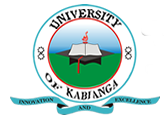 UNIVERSITY OF KABIANGAUNIVERSITY EXAMINATIONS2015/2016 ACADEMIC YEARTHIRD YEAR FIRST SEMESTER EXAMINATIONFOR THE DEGREE OF BACHELOR OF BUSINESS MANAGEMENTCOURSE CODE: BBM 330COURSE TITLE: MARKETING MANAGEMENTDATE: 3RD DECEMBER, 2015TIME: 2.00 P.M-5.00 P.MInstructions:Attempt question ONE and any other THREE questions.QUESTION ONEDistinguish between marketing and marketing management. (7 marks)Explain the importance of marketing management in an organization of your choice. (10 marks)Highlight on the scope of a good mission statement. (8 marks)QUESTION TWODiscuss major steps which a marketer should go through in marketing control. (8 marks)Explain the major types of marketing control. (7 marks0QUESTION THREEUse a diagram to discuss the major business growth strategies which a company may use to narrow gaps between actual and desired sales. (15 marks)QUESTION FOURDiscuss the marketing strategies a marketer may use to cover a market segment. (10 marks)Explain the importance of SWOT analysis in your marketing organization. (5 marks)QUESTION FIVEExplain the components of marketing audit in your marketing organization. (8 marks)Distinguish between Boston consulting group matrix and General electric model. (7 marks)QUESTION SIXDiscuss the components of marketing planning. (8 marks)Highlight the significance of marketing planning. (7 marks)